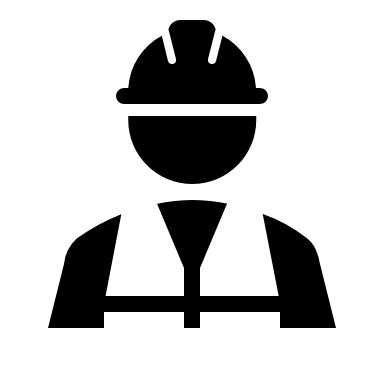  - [Det er lov å skryte av dine karakterer, utmerkelser, verv og andre resultater.] - –––